Aanmeldingsformulier Volleybal Vereniging Sparta Zelhem.
Dit formulier graag volledig invullen en voorzien van de gevraagde handtekeningen en mailen naar onze ledenadministratie Cindy Masselink: ledenadministratie@spartazelhem.nl (Vergeet niet een digitale foto bij te voegen)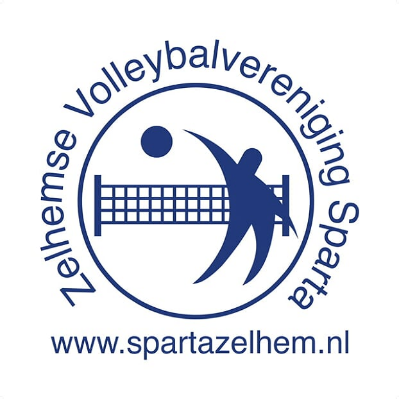 Persoonlijke gegevens (alle velden invullen)
Voornaam, Voorletters, Achternaam	:_______________________________________________________Adres					:_______________________________________________________Postcode, woonplaats			:_______________________________________________________Geboortedatum				:_______________________________________________________Telefoonnummer(s)			:_______________________________________________________
E-mailadres				:_______________________________________________________Geslacht				:     O man  	O vrouw				Ben je al eens eerder lid geweest van een volleybalvereniging      Ja | NeeIngangsdatum lidmaatschap Sparta Zelhem			:…...... - ….......-…..........
Vrijwilligers
Zonder vrijwilligers kan onze vereniging niet bestaan ! Ik wil als bijdrage hierin: 	Training geven aan jeugd/senioren 				O
Wedstrijdenfluiten 						O
Jeugd coachen bij wedstrijden 					O
Meedenken en werken in een commissie 			O
bijvoorbeeld: 	Activiteitencommissie Jeugd 			O
                          Evenementencommissie 			O
 		Technisch commissie 				O
  		Andere commissie (info@spartazelhem.nl) 	OOf iets anders, namelijk....... 					O								Verklaart hiermede dat hij/zij als lid wenst toe te treden tot Sparta Zelhem.Datum: …...............-….........-…......                                           Handtekening(indien minderjarig door ouder of voogd)Toestemmingsformulieren Volleybal 	Vereniging Sparta Zelhem.Persoonlijke gegevensVoor het goed functioneren van onze vereniging willen wij u graag (laten) informeren over de vereniging, sportactiviteiten en aanbiedingen en dergelijke. Ook willen we speelschema’s, wedstrijduitslagen en soms ook foto’s en filmpjes van u op de website, apps en social media plaatsen. Met dit formulier vragen wij u toestemming om ook uw gegevens hiervoor te gebruiken. Ik geef de vereniging toestemming voor de hieronder aangekruiste gegevensverwerkingen:Mijn persoonsgegevens te gebruiken voor het lidmaatschap van de NEVOBO.Mijn bankrekeningnummer + naam rekeninghouder voor het innen van contributie;Publiceren van bijvoorbeeld foto’s en/of filmpjes van mij op de website, apps en social media Het beschikbaar stellen van mijn naam en e-mailadres t.b.v. de nieuwsbrief van Volleybalvereniging Sparta Zelhem / rijschema’s / indeling teams e.d.Het opnemen van mijn (pas-, team-)foto en voornaam op de website:Het gebruik van mobiele telefoonnummer voor groepsapp t.b.v. volleybal:Mijn toestemming geldt alleen voor de hierboven aangevinkte en beschreven redenen, gegevens en organisaties. Voor nieuwe gegevensverwerkingen vraagt de vereniging mij opnieuw om toestemming.Zou u de nieuwsbrief willen ontvangen van Sparta Zelhem	O Ja	O NeeVerklaart hiermede dat persoonsgegevens voor aangekruiste doeleinde gebruikt mogen worden.Datum: …...............-….........-…......                                           Handtekening(indien minderjarig door ouder of voogd)Machtigingsformulier Volleybal Vereniging Sparta Zelhem.
Contributie
De contributie voor leden in het seizoen 2019 – 2020 bedraagt:De contributie wordt afgeschreven in januari, april, juli en oktober.Door ondertekening van dit formulier geeft u toestemming aan Volleybalvereniging Sparta om doorlopende incasso-opdrachten te sturen naar uw bank om een bedrag van uw rekening af te schrijven en aan uw bank om doorlopend een bedrag van uw rekening af te schrijven overeenkomstig de opdracht van Volleybalvereniging Sparta.  
IBAN Banknummer		:________________________________________________________Naam rekeninghouder		:________________________________________________________Adres:				:________________________________________________________Postcode en Woonplaats	:________________________________________________________
Ondergetekende machtigt Volleybalvereniging “Sparta” te Zelhem om de verschuldigde kwartaalcontributie automatisch af te schrijven.Datum: …...............-….........-…......                                           Handtekening(indien minderjarig door ouder of voogd)ContributiePer kwartaalMini’s ( t/m 12 jaar)€ 45,00Jeugd (13 t/m 17 jaar)€ 57,00Senioren ( > 18 jaar)€ 77,00Recreanten€ 58,00